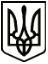 МЕНСЬКА МІСЬКА РАДАРОЗПОРЯДЖЕННЯ 13 жовтня 2021 року	м. Мена	№ 367Про нагородження Почесною грамотою Менської міської радиВідповідно до Положення про Почесну грамоту міської ради, затвердженого рішенням 21 сесії Менської міської ради 5 скликання від 17  липня 2008 року «Про Положення про Почесну грамоту міської ради», Програми вшанування, нагородження громадян Почесною грамотою Менської міської ради на 2020 - 2022 роки, затвердженої рішенням 36  сесії Менської міської ради 7 скликання від 26 грудня 2019 року № 679 «Про затвердження програми вшанування громадян Почесною грамотою Менської міської ради на 2020-2022 роки» зі змінами, керуючись п.  20 ч. 4 ст. 42 Закону України «Про місцеве самоврядування в Україні», враховуючи подання старости Покровського старостинського округу А.В.Труби:1. Нагородити Почесною грамотою Менської міської ради 1) ПЕДЯ Віктора Леонідовича, працівника з благоустрою КП «Менакомунпослуга» Менської міської ради, за сумлінну працю, особистий внесок  у розвиток сфери житлово-комунального господарства громади та з нагоди святкування Дня села Покровське;2) СУПРУНА Олександра Миколайовича, голову Ветеранської організації села, за активну життєву позицію, постійну увагу до людей похилого віку, вагомий особистий внесок у розвиток громади та з нагоди святкування Дня села Покровське;3) Колектив сільської самодіяльності «Зернятко» (художній керівник Андрієнко Ганна Тимофіівна) за багаторічну працю на теренах культури, збагачення культурних традицій і надбань українського народу з нагоди 20-ї річниці від заснування колективу та святкування Дня села Покровське.2. Вручити нагородженим Почесною грамотою Менської міської ради, грошову винагороду в розмірі 248  грн.  45 коп. (кожному) з урахуванням податку з доходів фізичних осіб та військового збору. 3. Кошти без урахування податку з доходів фізичних осіб, військового збору зарахувати на картковий рахунок начальника відділу документування та забезпечення діяльності апарату Менської міської ради Жураковської А.В. для подальшого вручення особам, які нагороджуються Почесними грамотами.Міський голова							       Геннадій ПРИМАКОВ